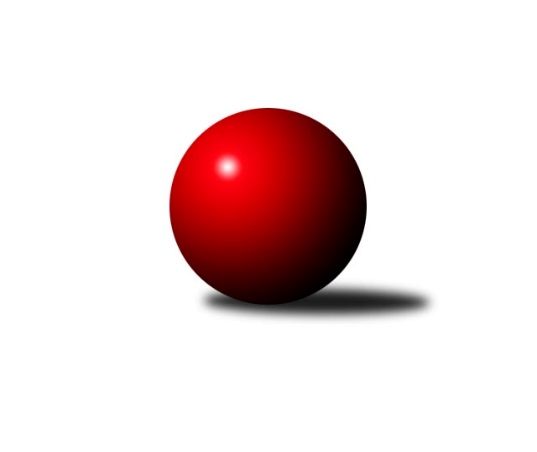 Č.16Ročník 2022/2023	24.2.2023Nejlepšího výkonu v tomto kole: 2609 dosáhlo družstvo: KK Moravská Slávia Brno FJihomoravský KP2 sever 2022/2023Výsledky 16. kolaSouhrnný přehled výsledků:KK Moravská Slávia Brno E	- TJ Sokol Brno IV B	2:6	2545:2571	5.5:6.5	20.2.TJ Slovan Ivanovice 	- KK Slovan Rosice D	6:2	2506:2388	9.0:3.0	20.2.KS Devítka Brno B	- KK Orel Telnice B	0:8	2063:2353	3.0:9.0	22.2.KK Ořechov	- SK Brno Žabovřesky B	2:6	2318:2460	4.0:8.0	23.2.SKK Veverky Brno B	- TJ Sokol Husovice E	6:2	2390:2099	9.0:3.0	24.2.KK Moravská Slávia Brno F	- KK Moravská Slávia Brno G	4:4	2609:2602	6.0:6.0	24.2.Tabulka družstev:	1.	KK Moravská Slávia Brno G	16	11	3	2	88.0 : 40.0 	123.0 : 69.0 	 2436	25	2.	KK Moravská Slávia Brno E	16	12	0	4	87.0 : 41.0 	117.5 : 74.5 	 2403	24	3.	TJ Slovan Ivanovice	16	12	0	4	84.0 : 44.0 	107.5 : 84.5 	 2359	24	4.	KK Moravská Slávia Brno F	16	10	1	5	73.0 : 55.0 	108.0 : 84.0 	 2346	21	5.	SK Brno Žabovřesky B	16	9	2	5	75.0 : 53.0 	112.0 : 80.0 	 2369	20	6.	KK Orel Telnice B	16	8	2	6	75.0 : 53.0 	106.0 : 86.0 	 2335	18	7.	TJ Sokol Brno IV B	16	8	0	8	61.0 : 67.0 	99.5 : 92.5 	 2354	16	8.	SKK Veverky Brno B	16	7	0	9	59.0 : 69.0 	89.0 : 103.0 	 2217	14	9.	KK Slovan Rosice D	16	6	0	10	64.0 : 64.0 	103.0 : 89.0 	 2327	12	10.	KK Ořechov	16	5	0	11	41.5 : 86.5 	71.0 : 121.0 	 2172	10	11.	TJ Sokol Husovice E	16	4	0	12	41.5 : 86.5 	74.0 : 118.0 	 2140	8	12.	KS Devítka Brno B	16	0	0	16	19.0 : 109.0 	41.5 : 150.5 	 2044	0Podrobné výsledky kola:	 KK Moravská Slávia Brno E	2545	2:6	2571	TJ Sokol Brno IV B	Milan Kučera	 	 249 	 213 		462 	 2:0 	 445 	 	233 	 212		Roman Brener	Radek Probošt	 	 213 	 183 		396 	 1:1 	 408 	 	172 	 236		Jiří Žák	Jiří Bělohlávek	 	 224 	 222 		446 	 2:0 	 412 	 	212 	 200		Ivona Hájková	Karel Brandejský	 	 201 	 210 		411 	 0:2 	 427 	 	211 	 216		Libuše Janková	Milan Sklenák	 	 218 	 203 		421 	 0.5:1.5 	 438 	 	218 	 220		Rudolf Zouhar	Jiří Jungmann	 	 200 	 209 		409 	 0:2 	 441 	 	219 	 222		Jaroslav Komárekrozhodčí:  Vedoucí družstevNejlepší výkon utkání: 462 - Milan Kučera	 TJ Slovan Ivanovice 	2506	6:2	2388	KK Slovan Rosice D	Pavel Lasovský ml.	 	 188 	 197 		385 	 0:2 	 396 	 	196 	 200		Pavel Zajíc	Pavel Lasovský	 	 168 	 208 		376 	 1:1 	 405 	 	206 	 199		Radek Hrdlička	Radim Pytela	 	 187 	 228 		415 	 2:0 	 377 	 	178 	 199		Petr Vyhnalík	Milan Svobodník	 	 206 	 220 		426 	 2:0 	 404 	 	195 	 209		Radim Švihálek	Zdeněk Čepička	 	 238 	 248 		486 	 2:0 	 421 	 	231 	 190		Roman Rychtárik	Bohuslav Orálek	 	 200 	 218 		418 	 2:0 	 385 	 	171 	 214		Ľubomír Kubaskýrozhodčí:  Vedoucí družstevNejlepší výkon utkání: 486 - Zdeněk Čepička	 KS Devítka Brno B	2063	0:8	2353	KK Orel Telnice B	Jiří Martínek	 	 205 	 193 		398 	 1:1 	 416 	 	192 	 224		Alena Dvořáková	Martin Staněk *1	 	 169 	 152 		321 	 0:2 	 390 	 	197 	 193		Jaroslava Hrazdírová	Stanislav Barva	 	 171 	 184 		355 	 1:1 	 360 	 	168 	 192		Robert Ondrůj	Vlastimil Kužel	 	 135 	 148 		283 	 0:2 	 376 	 	173 	 203		Jiří Hrazdíra ml.	Lucie Kulendíková	 	 163 	 171 		334 	 0:2 	 411 	 	206 	 205		Josef Hájek	Jaromír Teplý	 	 192 	 180 		372 	 1:1 	 400 	 	222 	 178		Milan Doušekrozhodčí:  Vedoucí družstevstřídání: *1 od 51. hodu Vladimír HlaváčNejlepší výkon utkání: 416 - Alena Dvořáková	 KK Ořechov	2318	2:6	2460	SK Brno Žabovřesky B	Radka Konečná	 	 201 	 225 		426 	 1:1 	 420 	 	230 	 190		Zdeněk Kouřil	Pavel Porč	 	 208 	 189 		397 	 1:1 	 407 	 	194 	 213		Zdeněk Vladík	Libor Čížek	 	 208 	 188 		396 	 0:2 	 434 	 	226 	 208		Marek Černý	Jitka Bukáčková	 	 157 	 195 		352 	 1:1 	 421 	 	233 	 188		Vítězslav Krapka	Lubomír Pár	 	 137 	 177 		314 	 0:2 	 355 	 	176 	 179		Miloslav Ostřížek	Pavel Procházka	 	 227 	 206 		433 	 1:1 	 423 	 	201 	 222		Radim Jelínekrozhodčí: Radek ŠenkýřNejlepší výkon utkání: 434 - Marek Černý	 SKK Veverky Brno B	2390	6:2	2099	TJ Sokol Husovice E	Jaromíra Čáslavská	 	 205 	 205 		410 	 2:0 	 371 	 	197 	 174		Karel Gabrhel	Stanislav Beran	 	 212 	 196 		408 	 1:1 	 406 	 	190 	 216		Markéta Smolková	David Raška	 	 181 	 228 		409 	 2:0 	 264 	 	143 	 121		Klaudie Kittlerová	Radek Hnilička	 	 200 	 222 		422 	 1:1 	 429 	 	223 	 206		Jan Machálek ml.	Pavel Medek	 	 183 	 136 		319 	 1:1 	 330 	 	163 	 167		Milena Minksová	Lubomír Böhm	 	 210 	 212 		422 	 2:0 	 299 	 	163 	 136		Jiří Vítekrozhodčí:  Vedoucí družstevNejlepší výkon utkání: 429 - Jan Machálek ml.	 KK Moravská Slávia Brno F	2609	4:4	2602	KK Moravská Slávia Brno G	Lenka Indrová	 	 204 	 209 		413 	 1:1 	 414 	 	206 	 208		Martina Kliková	Marika Celbrová	 	 225 	 239 		464 	 2:0 	 383 	 	177 	 206		Štěpán Kalas	Josef Polák	 	 207 	 223 		430 	 1:1 	 445 	 	233 	 212		Martin Mikulič	Romana Sedlářová	 	 215 	 241 		456 	 1:1 	 451 	 	220 	 231		Miroslav Oujezdský	Dan Vejr	 	 197 	 199 		396 	 0:2 	 437 	 	227 	 210		Ivo Hostinský	Jan Vrožina	 	 212 	 238 		450 	 1:1 	 472 	 	246 	 226		Martin Večerkarozhodčí:  Vedoucí družstevNejlepší výkon utkání: 472 - Martin VečerkaPořadí jednotlivců:	jméno hráče	družstvo	celkem	plné	dorážka	chyby	poměr kuž.	Maximum	1.	Petr Pokorný 	TJ Slovan Ivanovice 	435.75	291.2	144.6	7.2	4/5	(515)	2.	Miroslav Oujezdský 	KK Moravská Slávia Brno G	432.71	293.1	139.6	7.2	5/6	(456)	3.	Jiří Bělohlávek 	KK Moravská Slávia Brno E	428.38	297.7	130.7	6.0	6/6	(465)	4.	Radim Jelínek 	SK Brno Žabovřesky B	427.00	294.0	133.0	7.8	6/7	(465)	5.	Jan Bernatík 	KK Moravská Slávia Brno G	424.57	290.8	133.8	6.0	5/6	(476)	6.	Jaroslav Komárek 	TJ Sokol Brno IV B	423.81	296.3	127.5	8.1	6/6	(485)	7.	Zdeněk Pavelka 	KK Moravská Slávia Brno E	419.72	287.4	132.3	8.7	4/6	(460)	8.	Zdeněk Čepička 	TJ Slovan Ivanovice 	416.35	290.2	126.2	8.1	4/5	(492)	9.	Rudolf Zouhar 	TJ Sokol Brno IV B	416.02	287.0	129.0	7.1	5/6	(449)	10.	Martina Kliková 	KK Moravská Slávia Brno G	414.51	284.4	130.1	8.8	5/6	(486)	11.	Radek Hrdlička 	KK Slovan Rosice D	414.19	291.4	122.8	8.3	6/6	(445)	12.	Vítězslav Krapka 	SK Brno Žabovřesky B	413.89	286.2	127.7	7.4	6/7	(469)	13.	Alena Dvořáková 	KK Orel Telnice B	413.38	294.5	118.9	8.3	6/6	(452)	14.	Robert Pacal 	TJ Sokol Husovice E	411.88	280.2	131.7	7.4	4/5	(454)	15.	Lenka Indrová 	KK Moravská Slávia Brno F	411.08	287.3	123.8	11.4	6/6	(452)	16.	Lubomír Böhm 	SKK Veverky Brno B	410.48	284.1	126.4	7.6	5/5	(477)	17.	Robert Zajíček 	KK Orel Telnice B	407.81	288.0	119.8	9.1	6/6	(437)	18.	Karel Brandejský 	KK Moravská Slávia Brno E	406.75	285.9	120.8	8.3	6/6	(459)	19.	Václav Vaněk 	KK Moravská Slávia Brno F	406.45	280.4	126.1	8.7	5/6	(438)	20.	Milan Kučera 	KK Moravská Slávia Brno E	405.77	291.9	113.9	9.2	6/6	(462)	21.	Martin Večerka 	KK Moravská Slávia Brno G	405.37	288.5	116.8	11.3	5/6	(472)	22.	Petr Vyhnalík 	KK Slovan Rosice D	402.42	286.1	116.3	10.7	4/6	(460)	23.	Marika Celbrová 	KK Moravská Slávia Brno F	400.45	290.6	109.9	11.5	6/6	(468)	24.	Libuše Janková 	TJ Sokol Brno IV B	399.26	282.5	116.8	9.9	6/6	(427)	25.	Marek Černý 	SK Brno Žabovřesky B	398.90	280.2	118.7	11.1	7/7	(438)	26.	Zdeněk Vladík 	SK Brno Žabovřesky B	398.51	282.4	116.1	11.0	7/7	(446)	27.	Jiří Jungmann 	KK Moravská Slávia Brno E	398.40	277.5	120.9	7.1	5/6	(444)	28.	Bohuslav Orálek 	TJ Slovan Ivanovice 	397.53	287.9	109.7	11.1	5/5	(465)	29.	Zdeněk Kouřil 	SK Brno Žabovřesky B	397.16	281.1	116.0	9.1	7/7	(454)	30.	Milan Svobodník 	TJ Slovan Ivanovice 	396.70	279.0	117.7	10.3	5/5	(426)	31.	Stanislav Barva 	KS Devítka Brno B	395.13	282.3	112.8	9.9	4/6	(440)	32.	Jaroslava Hrazdírová 	KK Orel Telnice B	395.05	281.9	113.1	11.4	5/6	(431)	33.	Radim Pytela 	TJ Slovan Ivanovice 	393.75	282.0	111.7	10.7	4/5	(432)	34.	Roman Rychtárik 	KK Slovan Rosice D	393.00	280.9	112.1	9.8	6/6	(437)	35.	Lenka Valová 	KK Moravská Slávia Brno F	392.68	276.0	116.7	10.3	4/6	(452)	36.	Markéta Smolková 	TJ Sokol Husovice E	392.51	272.0	120.5	9.7	4/5	(414)	37.	Robert Ondrůj 	KK Orel Telnice B	389.17	275.9	113.3	14.5	6/6	(457)	38.	Hana Remešová 	KK Moravská Slávia Brno G	389.17	282.3	106.8	14.8	4/6	(427)	39.	Štěpán Kalas 	KK Moravská Slávia Brno G	389.08	278.1	111.0	11.9	6/6	(452)	40.	Jiří Žák 	TJ Sokol Brno IV B	389.05	279.7	109.4	12.6	6/6	(440)	41.	Antonín Zvejška 	SK Brno Žabovřesky B	388.19	286.1	102.1	13.0	6/7	(410)	42.	Petr Smejkal 	KK Ořechov	387.78	274.0	113.8	9.6	5/5	(429)	43.	Libor Čížek 	KK Ořechov	386.78	273.1	113.7	9.0	4/5	(420)	44.	Jan Kučera 	TJ Slovan Ivanovice 	386.57	282.2	104.4	12.8	5/5	(441)	45.	Jan Vrožina 	KK Moravská Slávia Brno F	385.42	273.8	111.6	9.8	5/6	(450)	46.	Pavel Zajíc 	KK Slovan Rosice D	385.39	269.6	115.8	10.1	6/6	(416)	47.	Milan Doušek 	KK Orel Telnice B	384.70	277.7	107.0	12.6	6/6	(413)	48.	Jiří Martínek 	KS Devítka Brno B	384.63	274.2	110.4	9.2	4/6	(403)	49.	Stanislav Beran 	SKK Veverky Brno B	381.14	269.4	111.7	12.7	5/5	(432)	50.	Milan Sklenák 	KK Moravská Slávia Brno E	380.70	273.1	107.6	13.4	5/6	(445)	51.	Radim Švihálek 	KK Slovan Rosice D	379.82	273.8	106.0	12.7	6/6	(424)	52.	Karel Gabrhel 	TJ Sokol Husovice E	378.46	276.6	101.9	11.2	5/5	(417)	53.	Roman Brener 	TJ Sokol Brno IV B	374.00	272.4	101.6	14.2	4/6	(445)	54.	Pavel Lasovský  ml.	TJ Slovan Ivanovice 	372.37	270.9	101.4	14.3	5/5	(447)	55.	Radek Hnilička 	SKK Veverky Brno B	372.13	267.6	104.5	13.5	5/5	(463)	56.	František Uher 	SKK Veverky Brno B	369.65	267.2	102.5	14.4	5/5	(414)	57.	Vladimír Venclovský 	TJ Sokol Brno IV B	369.35	265.1	104.3	13.2	4/6	(417)	58.	Jaroslav Navrátil 	KK Moravská Slávia Brno F	368.50	270.0	98.5	14.1	4/6	(381)	59.	Jiří Hrdlička 	KK Slovan Rosice D	367.70	267.5	100.2	10.6	5/6	(403)	60.	Josef Polák 	KK Moravská Slávia Brno F	364.30	262.9	101.5	14.2	5/6	(460)	61.	Bohumil Sehnal 	TJ Sokol Brno IV B	363.06	268.6	94.5	14.4	4/6	(398)	62.	Ľubomír Kubaský 	KK Slovan Rosice D	361.54	251.8	109.8	13.9	6/6	(400)	63.	Jaromíra Čáslavská 	SKK Veverky Brno B	360.08	261.3	98.8	15.4	4/5	(456)	64.	David Raška 	SKK Veverky Brno B	357.71	258.8	98.9	15.1	4/5	(409)	65.	Jan Šustr 	KK Orel Telnice B	356.60	257.5	99.1	14.7	5/6	(398)	66.	Jiří Hrazdíra  st.	KK Orel Telnice B	351.44	254.3	97.2	17.1	4/6	(404)	67.	Milena Minksová 	TJ Sokol Husovice E	349.60	256.5	93.1	15.6	5/5	(452)	68.	Dalibor Šmíd 	KK Ořechov	344.04	247.1	97.0	14.5	4/5	(370)	69.	Hana Mišková 	TJ Sokol Husovice E	341.91	250.8	91.1	15.8	4/5	(395)	70.	Martin Staněk 	KS Devítka Brno B	337.00	245.1	91.9	16.5	5/6	(382)	71.	Klaudie Kittlerová 	TJ Sokol Husovice E	333.13	237.0	96.1	16.8	4/5	(387)	72.	Lubomír Pár 	KK Ořechov	332.37	245.9	86.5	18.9	5/5	(356)	73.	Pavel Letocha 	KS Devítka Brno B	329.55	237.9	91.7	15.3	6/6	(368)	74.	Jitka Bukáčková 	KK Ořechov	329.00	238.8	90.3	17.6	4/5	(385)	75.	Vítězslav Kopal 	KS Devítka Brno B	326.98	233.4	93.6	16.8	6/6	(382)	76.	Jaromír Teplý 	KS Devítka Brno B	321.54	240.8	80.8	17.7	4/6	(372)	77.	Pavel Medek 	SKK Veverky Brno B	320.21	240.4	79.8	20.0	4/5	(398)	78.	Jiří Vítek 	TJ Sokol Husovice E	317.66	237.3	80.3	19.6	5/5	(358)		Ivo Hostinský 	KK Moravská Slávia Brno G	469.33	322.3	147.0	7.0	1/6	(496)		Romana Sedlářová 	KK Moravská Slávia Brno F	456.00	320.0	136.0	6.0	1/6	(456)		Petr Málek 	KK Moravská Slávia Brno G	432.83	295.8	137.1	5.5	3/6	(480)		Jan Machálek  ml.	TJ Sokol Husovice E	429.00	301.0	128.0	4.0	1/5	(429)		Petr Juránek 	KS Devítka Brno B	425.82	290.2	135.6	9.0	3/6	(490)		Martin Mikulič 	KK Moravská Slávia Brno G	422.11	300.3	121.8	10.6	3/6	(445)		Radka Konečná 	KK Ořechov	417.78	289.2	128.6	9.9	3/5	(434)		Josef Hájek 	KK Orel Telnice B	405.25	283.1	122.2	7.0	3/6	(460)		Jiří Josefík 	TJ Sokol Brno IV B	405.13	284.7	120.5	9.7	3/6	(442)		Anastasios Jiaxis 	KK Slovan Rosice D	402.69	288.7	114.0	10.2	3/6	(441)		Jiří Ryšavý 	KK Ořechov	402.00	280.5	121.5	10.3	2/5	(435)		Ivona Hájková 	TJ Sokol Brno IV B	401.71	276.1	125.6	9.1	2/6	(440)		Martin Ryšavý 	KK Ořechov	398.50	280.0	118.5	9.5	2/5	(406)		Jaroslav Zmeškal 	KK Slovan Rosice D	397.67	282.0	115.7	12.0	1/6	(424)		Ferdinand Pokorný 	TJ Slovan Ivanovice 	395.50	297.5	98.0	11.0	2/5	(406)		Pavel Procházka 	KK Ořechov	392.33	276.7	115.7	8.5	3/5	(433)		Dan Vejr 	KK Moravská Slávia Brno F	389.52	285.5	104.0	14.4	3/6	(429)		Adam Šoltés 	KK Slovan Rosice D	387.97	275.4	112.5	12.7	3/6	(447)		Daniel Mikša 	KK Ořechov	387.00	279.0	108.0	10.0	1/5	(387)		Josef Patočka 	TJ Sokol Husovice E	386.50	282.5	104.0	11.0	2/5	(396)		Karel Krajina 	SKK Veverky Brno B	381.00	265.0	116.0	14.0	1/5	(381)		Jozef Pavlovič 	KK Moravská Slávia Brno E	380.67	270.7	110.0	8.0	3/6	(403)		Jiří Hrazdíra  ml.	KK Orel Telnice B	376.00	266.0	110.0	18.0	1/6	(376)		Lucie Kulendíková 	KS Devítka Brno B	374.11	259.6	114.6	14.1	3/6	(386)		Josef Němeček 	KK Moravská Slávia Brno G	373.67	272.5	101.2	15.0	3/6	(434)		Tomáš Hudec 	TJ Sokol Husovice E	369.00	262.0	107.0	16.0	1/5	(370)		Pavel Porč 	KK Ořechov	364.72	264.7	100.0	14.6	3/5	(397)		Pavel Lasovský 	TJ Slovan Ivanovice 	363.78	269.8	94.0	16.0	3/5	(407)		Radek Probošt 	KK Moravská Slávia Brno E	363.67	267.7	96.0	13.5	2/6	(396)		Zdeněk Sokola 	KK Moravská Slávia Brno E	361.83	262.3	99.6	14.2	3/6	(392)		Miroslav Krapka 	KK Moravská Slávia Brno F	360.00	254.0	106.0	14.0	1/6	(360)		Milan Krejčí 	TJ Sokol Brno IV B	355.00	264.0	91.0	18.5	2/6	(364)		Jakub Rauschgold 	TJ Sokol Husovice E	345.38	249.5	95.9	16.4	2/5	(396)		Marta Hrdličková 	KK Orel Telnice B	330.50	231.2	99.3	13.8	2/6	(353)		Miloslav Ostřížek 	SK Brno Žabovřesky B	328.63	236.4	92.3	14.6	4/7	(414)		Karel Pospíšil 	SK Brno Žabovřesky B	324.50	234.5	90.0	18.5	2/7	(353)		Leona Jelínková 	KK Ořechov	321.00	241.0	80.0	20.0	1/5	(321)		Zuzana Haklová 	KK Ořechov	312.53	245.9	66.7	25.6	3/5	(329)		Martin Kyjovský 	KS Devítka Brno B	270.53	199.0	71.5	28.3	3/6	(312)		Vladimír Hlaváč 	KS Devítka Brno B	266.00	191.5	74.5	27.0	2/6	(305)		Vlastimil Kužel 	KS Devítka Brno B	265.50	196.5	69.0	28.3	2/6	(285)		Dalibor Dvorník 	TJ Sokol Husovice E	249.00	190.5	58.5	12.5	1/5	(338)		Josef Kaderka 	KS Devítka Brno B	206.50	160.0	46.5	42.5	2/6	(223)Sportovně technické informace:Starty náhradníků:registrační číslo	jméno a příjmení 	datum startu 	družstvo	číslo startu
Hráči dopsaní na soupisku:registrační číslo	jméno a příjmení 	datum startu 	družstvo	6597	Romana Sedlářová	24.02.2023	KK Moravská Slávia Brno F	Program dalšího kola:17. kolo27.2.2023	po	18:00	KK Moravská Slávia Brno G - KK Ořechov	1.3.2023	st	16:30	KS Devítka Brno B - KK Moravská Slávia Brno E	1.3.2023	st	17:00	KK Orel Telnice B - TJ Slovan Ivanovice 	1.3.2023	st	17:00	SK Brno Žabovřesky B - SKK Veverky Brno B	2.3.2023	čt	18:00	KK Slovan Rosice D - KK Moravská Slávia Brno F	2.3.2023	čt	19:00	TJ Sokol Husovice E - TJ Sokol Brno IV B	Nejlepší šestka kola - absolutněNejlepší šestka kola - absolutněNejlepší šestka kola - absolutněNejlepší šestka kola - absolutněNejlepší šestka kola - dle průměru kuželenNejlepší šestka kola - dle průměru kuželenNejlepší šestka kola - dle průměru kuželenNejlepší šestka kola - dle průměru kuželenNejlepší šestka kola - dle průměru kuželenPočetJménoNázev týmuVýkonPočetJménoNázev týmuPrůměr (%)Výkon5xZdeněk ČepičkaIvanovice 4862xZdeněk ČepičkaIvanovice 121.474862xMartin VečerkaMS Brno G4722xMartin VečerkaMS Brno G118.054722xMarika CelbrováMS Brno F4642xMarika CelbrováMS Brno F116.054643xMilan KučeraMS Brno E4623xMilan KučeraMS Brno E115.554621xRomana SedlářováMS Brno F4561xRomana SedlářováMS Brno F114.054563xMiroslav OujezdskýMS Brno G4513xMiroslav OujezdskýMS Brno G112.8451